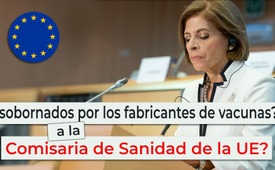 Sospecha de corrupción: ¿Sobornaron los fabricantes de vacunas a la Comisaria de Sanidad de la UE?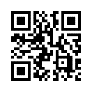 4 millones de euros aparecieron inesperadamente en la cuenta conjunta de la Comisaria de Sanidad de la UE y su marido. La prensa chipriota habla de soborno pasivo.

Stella Kyriakides, la Comisaria de Sanidad que firmó los contratos de vacunas de la UE, parece estar implicada en un escándalo de corrupción de proporciones gigantescas.

4 millones de euros aparecieron inesperadamente en su cuenta familiar en mayo de 2021, transferidos por el banco estatal Cyprus Cooperative Bank y disfrazados de préstamo.

Como ya ha declarado el Tribunal de Cuentas chipriota, Kyriakides no podrá devolver este préstamo con su sueldo ni con otros fondos.

Desde que la Comisaria de Sanidad fue desenmascarada, se ha esforzado por hacer ver que el dinero no tenía nada que ver con los contratos de vacunas.

No es la primera vez que ella y su familia se ven implicados en un escándalo de corrupción relacionado con la sanidad.

Uno de los mayores escándalos de corrupción de la historia europea sigue su curso - pero para gran parte de los medios de comunicación establecidos, el escándalo de corrupción sigue en gran medida silenciado.de PG.Fuentes:https://unser-mitteleuropa.com/korruptionsskandal-in-bruessel-haben-
impfstoffhersteller-die-eu-kommissarin-bestochen/Esto también podría interesarle:#Coronavirus-es - www.kla.tv/Coronavirus-es

#vacunacion - vacunación - www.kla.tv/vacunacion

#Corrupcion - www.kla.tv/Corrupcion

#Politica_de_la_UE - Política_de_la_UE - www.kla.tv/Politica_de_la_UEKla.TV – Las otras noticias ... libre – independiente – no censurada ...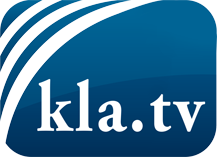 lo que los medios de comunicación no deberían omitir ...poco escuchado – del pueblo para el pueblo ...cada viernes emisiones a las 19:45 horas en www.kla.tv/es¡Vale la pena seguir adelante!Para obtener una suscripción gratuita con noticias mensuales
por correo electrónico, suscríbase a: www.kla.tv/abo-esAviso de seguridad:Lamentablemente, las voces discrepantes siguen siendo censuradas y reprimidas. Mientras no informemos según los intereses e ideologías de la prensa del sistema, debemos esperar siempre que se busquen pretextos para bloquear o perjudicar a Kla.TV.Por lo tanto, ¡conéctese hoy con independencia de Internet!
Haga clic aquí: www.kla.tv/vernetzung&lang=esLicencia:    Licencia Creative Commons con atribución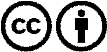 ¡Se desea la distribución y reprocesamiento con atribución! Sin embargo, el material no puede presentarse fuera de contexto.
Con las instituciones financiadas con dinero público está prohibido el uso sin consulta.Las infracciones pueden ser perseguidas.